Intakeformulier voor kinderenDatum afspraak:					Tijd:   Geachte mevrouw/meneer, ouders/verzorgersWilt u de volgende vragen aandachtig doorlezen en zo nauwkeurig mogelijk beantwoorden. Gelieve een week voor de geplande afspraak intakeformulier retourneren. We zullen de gegevens bij de intake bespreken. Uiteraard blijven de gegevens strikt beroepsgeheim. Naam:	______________________________	Voornaam:________________________________Achternaam ouder/verzorger 2: _________________________________________________________Adres:______________________________		Postcode:________________Woonplaats:_________________________		Geb.datum:____________M/VGeboorteplaats:______________________		E-mail adres: ______________________________ Telefoon overdag:_________________		B.G.G.:________________ Mobiel: ___________School/kinderdagverblijf/peuterspeelzaal:_________________________________________________Sport,hobby,vrije tijd:_________________________________________________________________Medicijngebruik, zo ja sinds wanneer: ____________________________________________________ ____________________________________________________________________________________Huisarts:_____________________________ adres:__________________________________________Specialist:____________________________ adres	:_________________________________________Therapeut:___________________________  adres:__________________________________________□ Ik ga akkoord dat de huisarts en/of de consultatiebureau arts wordt geïnformeerd dat mijn kind bij een osteopaat en/of mesoloog onder behandeling is. (aanvinken indien akkoord)Door wie bent u geïnformeerd: __________________________________________________________Wat is de voornaamste klacht van uw kind:_________________________________________________Wanneer is deze klacht begonnen en onder welke omstandigheden: ____________________________________________________________________________________________________________________________________________________________________________________________________________________________________________________________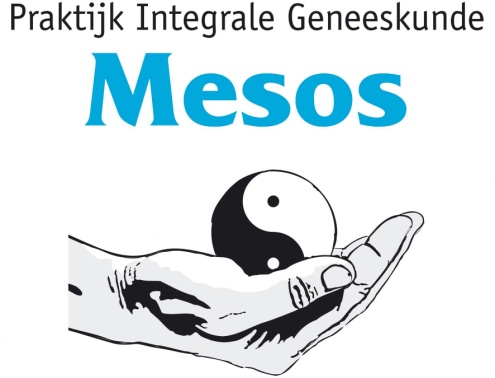 Hoe maakt uw kind zijn/haar klacht kenbaar: _______________________________________________________Is er een patroon of regelmaat te ontdekken?________________________________________________Welke omstandigheden geven verbetering (b.v. warmte/koude/rust/stress/honger/eten/beweging):____________________________________________________________________________________En verergering? ______________________________________________________________________Hoe voelt uw kind zich in het algemeen?(verdrietig/angstig/geirriteerd):______________________________________________________________________________Wat is er eerder aan deze klacht gedaan?______________________________________________________________________________Zijn er naast deze klachten nog BIJKOMENDE KLACHTEN?1.2.3.Hoe is de gezinssamenstelling?_____________________________________________________Het hoeveelste kind is het? ________________________________________________________Familiaire ziekten: erfelijke aandoeningen (hart-vaat ziekten, reuma, kanker, suiker, huidaandoeningen, etc.) en niet-erfelijke aandoeningenMoeder:______________________________________________________________________Vader: _______________________________________________________________________Overige familieleden: ___________________________________________________________ Is de zwangerschap van uw kind goed verlopen? Zo nee, wat en wanneer ging het niet goed?______________________________________________________________________________Na hoeveel weken zwangerschap is uw kind geboren? __________________________________Heeft u medicijnen geslikt tijdens de zwangerschap, zo ja welke, wanneer er waarvoor?_______________________________________________________________________________Hoe verliep de bevalling? __________________________________________________________En evt. andere bevallingen? _________________________________________________________Welke inentingen heeft uw kind reeds gehad? _________________________________________________________________________________________________________________________________Hoe reageerde uw kind hierop? Ziek/niet ziek/ veel-weinig koorts/ onrustig___________________________________________________________________________________Welke (kinder)ziektes heeft uw kind gehad en op welke leeftijd? ___________________________________________________________________________________________________________________Waar is uw kind het meeste ziek van geweest? ______________________________________________Is uw kind geopereerd? Zoja, waaraan en wat voor operatie? _______________________________________________________________________________________________________________________Heeft uw kind al zijn volledige melkgebit? Ja / Nee / mee bezig.Hoe verliep verloopt het tanden krijgen? ___________________________________________________Is uw kind al aan het “wisselen”? Zo ja, hoe verloopt dat ? ________________________________________________________________________________________________________________________Slaapt uw kind goed? __________________________________________________________________Zo nee, wordt uw kind s’nachts wakker, zo ja hoe vaak en hoe laat? _____________________________Hoe is de stoelgang? _______ x dagelijks/_____x per week. Regelmatig/onregelmatig.Consistentie: vast/breiig/vast/waterig. Kleur: wit/lichtbruin/geelbruin/donkerbruin/zwartHeeft uw kind borstvoeding gehad en zo ja hoelang? _________________________________________Hoe gaat uw kind om met eten? __________________________________________________________Welk spijzen en/of dranken liggen uw kind niet goed? ________________________________________Heeft uw kind behoefte aan zoetigheid, zo ja welke? _________________________________________Gaat het met uw kind goed op school? Zo nee, waarom/waarmee niet ? _____________________________________________________________________________________________________________Maakt uw kind makkelijk/moeilijk vriendjes of vriendinnetjes? ___________________________________________________________________________________________________________________Hoe gaat uw kind om met ouderlijk gezag? ________________________________________________Beschrijving van uw kind op hoofdlijnen. Omcirkel onderstaande uitspraken die van toepassing zijn op uw kindIs uw kind:* Jantje lacht, jantje huilt						ja / nee* Snel op zijn tenen getrapt					ja / nee* Een moederskindje						ja / nee* Traag, lui							ja / nee* Schrikkerig							ja / nee* Rusteloos, druk							ja / nee* Zindelijk, dag en nacht						ja / nee* Traag met lopen, staan en praten					ja / nee* Snel moe							ja / nee* Bang om alleen te zijn						ja / neeBang voor: ___________________________________________________________________________________________Heeft uw kind:* Een slechte concentratie						ja / nee* Veel vriendjes							ja / nee* Speelt graag alleen						ja / nee* Veel dorst							ja / nee* Weinig dorst							ja / nee* Slechte eetlust							ja / nee* Goede eetlust							ja / nee* Veel behoefte aan zoetigheid					ja / nee
Zo nee overmatige behoefte aan iets anders? ________________________________________________________________Heeft uw kind:* Last van eczeem (of gehad)					ja / nee* Last van wratten						ja / nee* Last van diaree (of gehad)					ja / nee* Last van obstipatie (of gehad)					ja / nee* Last van allergie						ja / neeZo ja welke allergie en sinds wanneer? _____________________________________________________________________Heeft uw kind:* Een fysiek trauma doorgemaakt (gevallen ed.)			ja / nee* Een mentaal trauma doorgemaakt (bv scheiding ouders)		ja / nee* Een trauma aan het gebit doorgemaakt				ja / neeZo ja, wanneer en hoe is het herstel verlopen? _______________________________________________________________Vindt uw kind:* Het prettig om aangehaald te worden				ja / nee* Het vervelend om aangehaald te worden				ja / neeHeeft u zelf nog aanvullende info_____________________________________________________________________________________________________________________________________________________________________________